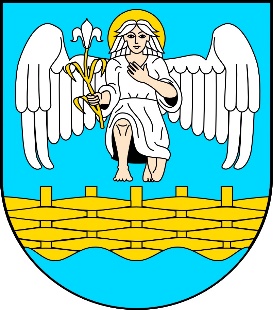                                                                     ………………………………………….miejscowość, data                        Wójt Gminy Gać37-207 Gać 275Wniosek o dofinansowanie  ze środków administrowanych przez Urząd Gminy w Gaci, pozyskanych z Wojewódzkiego Funduszu Ochrony Środowiska w Rzeszowie, prac związanych 
z transportem i utylizacją odpadów zawierających azbest pochodzących  z budynków mieszkalnych i gospodarczych.DANE DOTYCZĄCE WNIOSKODAWCY:Imię i nazwisko:…………………………………………………………..Adres zamieszkania:………………………………………………………….Nr telefonu:…………………………………………………………DANE DOTYCZĄCE NIERUCHOMOŚCI, NA KTÓREJ REALIZOWANA JEST INWESTYCJA USUWANIA WYROBÓW ZAWIERAJĄCYCH AZBEST POCHODZĄCYCH  Z WYMIANY  POKRYĆ  DACHOWYCHa). Lokalizacja obiektu budowlanego:…………………………………………………………………………………………………...( obręb, nr działki, adres)b). Tytuł prawny władania nieruchomością:…………………………………………………………………………………………………...( własność, współwłasność, użytkowanie wieczyste, umowa dzierżawy, umowa użyczenia, umowa najmu)c). Rodzaj obiektu, z którego pochodzi usuwany wyrób zawierający azbest:…………………………………………………………………………………………………...(budynek mieszkalny, budynek gospodarczy, budynek garażowy, inne…)d). Ilość wyrobów zawierających azbest, które zostaną unieszkodliwione:Do celów obliczeniowych należy przyjąć, że 1m2 powierzchni połaci  pokrytej płytami azbestowymi waży 15 kg.WNIOSKUJĘ O PRZYZNANIE DOFINANSOWANIA  NA ZADANIE  INWESTYCYJNE ZWIĄZANE  Z WYMIANĄ POKRYĆ DACHOWYCH   POLEGAJĄCE NA:□ transporcie i utylizacji pokryć dachowych i elewacji 
          zawierających azbest na budynkach mieszkalnych i gospodarczych 
          z nieruchomości  położonej na terenie Gminy Gać □  transporcie i utylizacji materiałów zawierających azbest składowanych 
          na posesjach położonych na terenie Gminy GaćTermin realizacji  zadania zgłaszam na rok 2021Oświadczam, że:Znane mi  są skutki składania fałszywych oświadczeń wynikających z art. 297 
§1 kodeksu karnegoWyrażam zgodę na przeprowadzenie oględzin na mojej nieruchomości przez Pracowników Urzędu Gminy w Gaci w celu stwierdzenia czy przedsięwzięcie  związane z usuwaniem wyrobów zawierających azbest zostało zrealizowane.Po zakończeniu realizacji zadania złożę  w Urzędzie Gminy w Gaci  „Informację o wyrobach zawierających azbest”, wg  załącznika nr 3 do Rozporządzenia Ministra Gospodarki z dnia 13 grudnia 2010 r. w sprawie wymagań 
w zakresie  wykorzystania wyrobów zawierających azbest oraz wykorzystania oczyszczania instalacji lub urządzeń, w których były lub są wykorzystywane wyroby zawierające azbest (Dz.U. z 2011r. Nr 8 poz. 31).         …………………………………                 (data i podpis wnioskodawcy)KLAUZULA INFORMACYJNA O PRZETWARZANIU DANYCH OSOBOWYCHW związku z realizacją wymogów Rozporządzenia Parlamentu Europejskiego i Rady (UE) 2016/679 z dnia 27 kwietnia 2016 r. w sprawie ochrony osób fizycznych w związku z przetwarzaniem danych osobowych i w sprawie swobodnego przepływu takich danych oraz uchylenia dyrektywy 95/46/WE (ogólne rozporządzenie o ochronie danych „RODO”), informujemy o zasadach przetwarzania Pani/Pana danych osobowych oraz o przysługujących Pani/Panu prawach z tym związanych. Poniższe zasady stosuje się począwszy od 25 maja 2018 roku.Administratorem Pani/Pana danych osobowych przetwarzanych w Urzędzie Gminy Gać jest Wójt Gminy Gać, Gać 275, 37-207 GaćJeśli ma Pani/Pan pytania dotyczące sposobu i zakresu przetwarzania Pani/Pana danych osobowych w zakresie działania Urzędu Gminy Gać, a także przysługujących Pani/Panu uprawnień, może się Pani/Pan skontaktować się z Inspektorem Ochrony Danych Osobowych w Urzędzie Gminy Gać za pomocą adresu iod@gac.plAdministrator danych osobowych – przetwarza Pani/Pana dane osobowe na podstawie obowiązujących przepisów prawa, zawartych umów oraz na podstawie udzielonej zgody.Pani/Pana dane osobowe przetwarzane są w celu/celach:wypełnienia obowiązków prawnych ciążących na Urzędzie Gminy Gać;realizacji umów zawartych z przedsiębiorcami Gminy Gać;w pozostałych przypadkach Pani/Pana dane osobowe przetwarzane są wyłącznie na podstawie wcześniej udzielonej zgody w zakresie i celu określonym w treści zgody.W związku z przetwarzaniem danych w celach o których mowa w pkt 4 odbiorcami Pani/Pana danych osobowych mogą być:organy władzy publicznej oraz podmioty wykonujące zadania publiczne lub działające na zlecenie organów władzy publicznej, w zakresie i w celach, które wynikają z przepisów powszechnie obowiązującego prawa;inne podmioty, które na podstawie stosownych umów podpisanych z Gminą Gać przetwarzają dane osobowe dla których Administratorem jest Gmina Gać.Pani/Pana dane osobowe będą przechowywane przez okres niezbędny do realizacji celów określonych w pkt 4, a po tym czasie przez okres oraz w zakresie wymaganym przez przepisy powszechnie obowiązującego prawa.W związku z przetwarzaniem Pani/Pana danych osobowych przysługują Pani/Panu następujące uprawnienia:prawo dostępu do danych osobowych, w tym prawo do uzyskania kopii tych danych;prawo do żądania sprostowania (poprawiania) danych osobowych – w przypadku gdy dane są nieprawidłowe lub niekompletne;prawo do żądania usunięcia danych osobowych (tzw. prawo do bycia zapomnianym), w przypadku gdy:- dane nie są już niezbędne do celów, dla których były zebrane lub w inny sposób przetwarzane,- osoba, której dane dotyczą, wniosła sprzeciw wobec przetwarzania danych osobowych,- osoba, której dane dotyczą wycofała zgodę na przetwarzanie danych osobowych, która jest podstawą przetwarzania danych i nie ma innej podstawy prawnej przetwarzania danych,- dane osobowe przetwarzane są niezgodnie z prawem,- dane osobowe muszą być usunięte w celu wywiązania się z obowiązku wynikającego z przepisów prawa;prawo do żądania ograniczenia przetwarzania danych osobowych – w przypadku, gdy:- osoba, której dane dotyczą kwestionuje prawidłowość danych osobowych,- przetwarzanie danych jest niezgodne z prawem, a osoba, której dane dotyczą, sprzeciwia się usunięciu danych, żądając w zamian ich ograniczenia,- Administrator nie potrzebuje już danych dla swoich celów, ale osoba, której dane dotyczą, potrzebuje ich do ustalenia, obrony lub dochodzenia roszczeń,- osoba, której dane dotyczą, wniosła sprzeciw wobec przetwarzania danych, do czasu ustalenia czy prawnie uzasadnione podstawy po stronie administratora są nadrzędne wobec podstawy sprzeciwuprawo do przenoszenia danych – w przypadku gdy łącznie spełnione są następujące przesłanki:- przetwarzanie danych odbywa się na podstawie umowy zawartej z osobą, której dane dotyczą lub na podstawie zgody wyrażonej przez tą osobę,- przetwarzanie odbywa się w sposób zautomatyzowany;prawo sprzeciwu wobec przetwarzania danych – w przypadku gdy łącznie spełnione są następujące przesłanki:- zaistnieją przyczyny związane z Pani/Pana szczególną sytuacją, w przypadku przetwarzania danych na podstawie zadania realizowanego w interesie publicznym lub w ramach sprawowania władzy publicznej przez Administratora,- przetwarzanie jest niezbędne do celów wynikających z prawnie uzasadnionych interesów realizowanych przez Administratora lub przez stronę trzecią, z wyjątkiem sytuacji, w których nadrzędny charakter wobec tych interesów mają interesy lub podstawowe prawa i wolności osoby, której dane dotyczą, wymagające ochrony danych osobowych, w szczególności gdy osoba, której dane dotyczą jest dzieckiem.W przypadku gdy przetwarzanie danych osobowych odbywa się na podstawie zgody osoby na przetwarzanie danych osobowych (art. 6 ust. 1 lit a RODO), przysługuje Pani/Panu prawo do cofnięcia tej zgody w dowolnym momencie. Cofnięcie to nie ma wpływu na zgodność przetwarzania, którego dokonano na podstawie zgody przed jej cofnięciem, z obowiązującym prawem.W przypadku powzięcia informacji o niezgodnym z prawem przetwarzaniu w Urzędzie Gminy Gać Pani/Pana danych osobowych, przysługuje Pani/Panu prawo wniesienia skargi do organu nadzorczego właściwego w sprawach ochrony danych osobowych.W sytuacji, gdy przetwarzanie danych osobowych odbywa się na podstawie zgody osoby, której dane dotyczą, podanie przez Panią/Pana danych osobowych Administratorowi ma charakter dobrowolny.Podanie przez Panią/Pana danych osobowych jest obowiązkowe, w sytuacji gdy przesłankę przetwarzania danych osobowych stanowi przepis prawa lub zawarta między stronami umowa.Pani/Pana dane mogą być przetwarzane w sposób zautomatyzowany i nie będą profilowane.Każda osoba wchodząca na salę obrad Sesji Rady Gminy Gać wyraża tym samym zgodę (art. 6 ust. 1 lit „a” RODO) na udostępnianie swojego wizerunku w czasie transmisji on-line tych obrad.                                                                                                      ………………………..............................................data i podpis wnioskodawcyLp.Rodzaj wyrobów zawierających azbestIlość w m2Ilość w Mg1.Płyty eternitowe faliste2.Płyty  płaskie RAZEM:RAZEM: